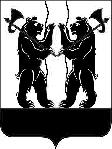 А Д М И Н И С Т Р А Ц И ЯЯРОСЛАВСКОГО МУНИЦИПАЛЬНОГО РАЙОНАП О С Т А Н О В Л Е Н И Е21.04.2017                                                                                                                             № 1436О создании оргкомитета по проведениюпубличных  слушаний по проекту программы «Комплексное развитие транспортной инфраструктуры поселенийЯрославского муниципального района Ярославской области на 2017- 2030 годы»В соответствии с решением Муниципального Совета Ярославского муниципального района от 12.04.2017 №  31 «О проведении публичных слушаний по проекту программы «Комплексное развитие транспортной инфраструктуры поселений Ярославского муниципального района Ярославской    области  на  2017  -  2030  годы »,     Администрация    района         п о с т а н о в л я е т:1. Создать оргкомитет по проведению публичных слушаний по проекту программы «Комплексное развитие транспортной инфраструктуры поселений Ярославского муниципального района Ярославской области на                           2017- 2030 годы» и утвердить его состав согласно приложению.2. Опубликовать постановление в газете «Ярославский  агрокурьер»                       и разместить на официальном сайте Администрации ЯМР.3. Контроль за исполнением постановления возложить на заместителя Главы Администрации ЯМР по вопросам ЖКХ и строительства.                                              4. Постановление вступает в силу с момента опубликования.Глава Ярославского								муниципального района			         		          	Н.В.ЗолотниковПРИЛОЖЕНИЕ к постановлению Администрации ЯМРот  21.04.2017  № 1436Состав оргкомитета по проведению публичных слушаний по проекту программы «Комплексное развитие транспортной инфраструктуры поселений Ярославского муниципального района Ярославской области на 2017-2030 годы»			заместитель Главы Администрации ЯМР			по вопросам ЖКХ и строительства; 					заместитель Главы Администрации ЯМР-		начальник управления делами;  					директор МКУ «МФЦР» ЯМР; 					начальник управления финансов и 		социально-экономического развития		Администрации ЯМР;					и.о. начальника юридического отдела 			управления делами Администрации ЯМР;					депутат Муниципального Совета ЯМР                                                                                                            (по согласованию);					депутат Муниципального Совета ЯМР; (по согласованию);					депутат Муниципального Совета ЯМР;(по согласованию);					депутат Муниципального Совета ЯМР. (по согласованию). 